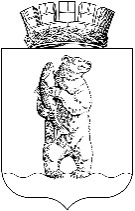 АдминистрациЯгородского округа АнадырьПОСТАНОВЛениеОт 13.02.2017						                                                        № 69В целях обеспечения реализации норм законодательства Российской Федерации, предусматривающих возможность принятия лицами, замещающими должности муниципальной службы, почетных и специальных званий, наград и иных знаков отличия иностранных государств, международных организаций, политических партий, иных общественных объединений, религиозных  и других организаций, ПОСТАНОВЛЯЮ:1. Утвердить прилагаемое Положение о порядке принятия лицами, замещающими должности муниципальной службы в Администрации городского округа Анадырь, почетных и специальных званий наград и иных знаков отличия иностранных государств, международных организаций, политических партий, иных общественных объединений, религиозных и других организаций.2. Настоящее постановление разместить на официальном информационно-правовом ресурсе городского округа Анадырь – WWW.NOVOMARIINSK.RU.3. Контроль    за    исполнением    настоящего   постановления   возложить   на 2заместителя Главы Администрации городского округа Анадырь - начальника Управления по организационным и административно-правовым вопросам Администрации городского округа Анадырь Гончарова Н.А.Глава Администрации                                                                                  И.В. Давиденко                                                               УтвержденоПостановлением  Администрациигородского округа Анадырьот 13.02.2017 № 69ПОЛОЖЕНИЕо порядке принятия лицами, замещающими должности муниципальной службы в Администрации городского округа Анадырь, почетных и специальных званий наград и иных знаков отличия иностранных государств, международных организаций, политических партий, иных общественных объединений, религиозных и других организаций1. Настоящим Положением устанавливается порядок принятия лицами, замещающими должности муниципальной службы в Администрации городского округа Анадырь (далее – муниципальный служащий), почетных и специальных званий, наград и иных знаков отличия (кроме научных и спортивных) иностранных государств, международных организаций, политических партий, иных общественных объединений, религиозных  и других организаций (далее также - звания, награды).2. Муниципальный служащий, получивший звание, награду либо уведомленный иностранным государством, международной организацией, политической партией, иным общественным объединением или другой организацией о предстоящем их получении, в течение трех рабочих дней представляет  в отдел делопроизводства и кадровой работы Управления по организационным и административно-правовым вопросам Администрации городского округа Анадырь ходатайство на имя представителя нанимателя о разрешении принять почетное или специальное звание (кроме научных), награду иностранного государства, международной организации, политической партии, иного общественного объединения, религиозной или другой организации (далее - ходатайство), составленное по форме согласно приложению  1.3. Муниципальный служащий, отказавшийся от звания, награды, в течение трех рабочих дней представляет в отдел делопроизводства и кадровой работы Управления по организационным и административно-правовым вопросам Администрации городского округа Анадырь уведомление на имя представителя нанимателя об отказе в получении почетного или специального звания (кроме научных), награды иностранного государства, международной организации, политической партии, иного общественного объединения, религиозной или другой организации (далее - уведомление), составленное по форме согласно приложению  2.4. Муниципальный служащий, получивший звание, награду до принятия представителем нанимателя решения по результатам рассмотрения ходатайства, передает оригиналы документов к званию, награду и оригиналы документов к ней на ответственное хранение в отдел делопроизводства и кадровой работы Управления по организационным      и      административно-правовым     вопросам     Администрации2городского округа Анадырь в течение трех рабочих дней со дня их получения.5. В случае если во время служебной командировки муниципальный служащий получил звание, награду или отказалось от них, срок представления ходатайства либо уведомления исчисляется со дня возвращения муниципального служащего из служебной командировки.6. В случае если муниципальный служащий по не зависящей от него причине не может представить ходатайство либо уведомление, передать оригиналы документов к званию, награду и оригиналы документов к ней в сроки, указанные в пунктах 2-4 настоящего Положения, такой муниципальный служащий обязан представить ходатайство либо уведомление, передать оригиналы документов к званию, награду и оригиналы документов к ней не позднее следующего рабочего дня после устранения такой причины.7. Обеспечение рассмотрения представителем нанимателя ходатайств, информирование муниципального служащего, представившего (направившего) ходатайство представителю нанимателя, о решении, принятом представителем нанимателя по результатам рассмотрения ходатайств, а также учет уведомлений осуществляются отделом делопроизводства и кадровой работы Управления по организационным и административно-правовым вопросам Администрации городского округа Анадырь в порядке, определяемом Главой Администрации городского округа Анадырь.8. В случае удовлетворения представителем нанимателя ходатайства муниципального служащего, указанного в пункте 2 настоящего Положения, отдел делопроизводства и кадровой работы Управления по организационным и административно-правовым вопросам Администрации городского округа Анадырь в течение 10 рабочих дней передает такому муниципальному служащему оригиналы документов к званию, награду и оригиналы документов к ней.9. В случае отказа  представителя нанимателя в удовлетворении ходатайства муниципального служащего, указанного в пункте 2 настоящего Положения, отдел делопроизводства и кадровой работы Управления по организационным и административно-правовым вопросам Администрации городского округа Анадырь в течение 10 рабочих дней сообщает такому муниципальному служащему об этом и направляет оригиналы документов к званию, награду и оригиналы документов к ней в соответствующий орган иностранного государства, международную организацию, политическую партию, иное общественное объединение, религиозную или другую организацию.___________________________________                                          (должность, Ф.И.О.)                       от _________________________________                                   (замещаемая должность, Ф.И.О.)                       ___________________________________Ходатайствоо разрешении принять почетное или специальное звание,награду или иной знак отличия иностранного государства,международной организации, политической партии, иногообщественного объединения, религиозной  или другой организацииПрошу разрешить мне принять ________________________________________________________________________(наименование почетного или специального звания, награды или иного знака отличия)________________________________________________________________________(за какие заслуги присвоено и кем, за какие заслуги награжден(а) и кем)________________________________________________________________________(дата и место вручения документов к почетному или специальному званию, награды или иного знака отличия)Документы  к  почетному или специальному званию, награда и документы к ней,знак отличия и документы к нему (нужное подчеркнуть) ______________________________________________________________________________________________(наименование почетного или специального звания, награды или иногознака отличия)2________________________________________________________________________(наименование документов к почетному или специальному званию, награде или иному знаку отличия)сданы по акту приема-передачи № _____________ от "__" _____________ 20   г.в отдел делопроизводства и кадровой работы Управления по организационным и административно-правовым вопросам Администрации городского округа Анадырь"__" _____________ 20__ г.      ______________   __________________________                                                             (подпись)                     (расшифровка подписи)___________________________________                                          (должность, Ф.И.О.)                       от _________________________________                                   (замещаемая должность, Ф.И.О.)Уведомлениеоб отказе в получении почетного или специального звания,награды или иного знака отличия иностранного государства,международной организации, политической партии, иногообщественного объединения или другой организацииУведомляю о принятом мною решении отказаться от получения _________________________________________________________________________________________(наименование почетного или специального звания, награды или иного знака отличия)_______________________________________________________________________.(за какие заслуги присвоено и кем, за какие заслуги награжден(а) и кем)"__" _____________ 20__ г.      ______________   __________________________                                                                      (подпись)                        (расшифровка подписи)Об утверждении Положения о порядке принятия лицами, замещающими должности муниципальной службы в Администрации городского округа Анадырь, почетных и специальных званий наград и иных знаков отличия иностранных государств, международных организаций, политических партий, иных общественных объединений, религиозных и других организаций                                      Приложение 1к Положению о порядке принятия лицами, замещающими должности муниципальной службы в Администрации городского округа Анадырь, почетных и специальных званий наград и иных знаков отличия иностранных государств, международных организаций, политических партий, иных общественных объединений, религиозных и других организаций                                     Приложение 2к Положению о порядке принятия лицами, замещающими должности муниципальной службы в Администрации городского округа Анадырь, почетных и специальных званий наград и иных знаков отличия иностранных государств, международных организаций, политических партий, иных общественных объединений, религиозных  и других организаций